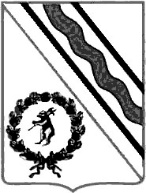 Администрация Тутаевского муниципального районаПОСТАНОВЛЕНИЕот 12.10.2020 №676-пг. ТутаевОб утверждении проекта межеваниятерритории земельного участка,расположенного по адресу:Ярославская область, город Тутаев,улица Ямская, дом 3В соответствии со статьями 43, 45 и 46 Градостроительного кодекса Российской Федерации, Протоколом общественных обсуждений от 17 сентября 2020 г. №31, Заключением от 17 сентября 2020 г. о результатах общественных обсуждений по проекту постановления от 13.08.2020г. №75, Федеральным законом «Об общих принципах организации местного самоуправления в Российской Федерации» №131-ФЗ от 06.10.2003, Администрация Тутаевского муниципального районаПОСТАНОВЛЯЕТ:	1. Утвердить прилагаемый проект межевания территории земельного участка, расположенного по адресу: Ярославская область, город Тутаев, улица Ямская, дом 3.Контроль за исполнением данного постановления возложить на начальника управления архитектуры и градостроительства Администрации ТМР – главного архитектора ТМР Е.Н. Касьянову.Настоящее постановление вступает в силу после его официального опубликования.Временно исполняющий полномочияГлавы Тутаевскогомуниципального района                                                                 М.К. НовиковаУтверждено постановлением Администрации Тутаевского муниципального районаот 12.10.2020 №676-п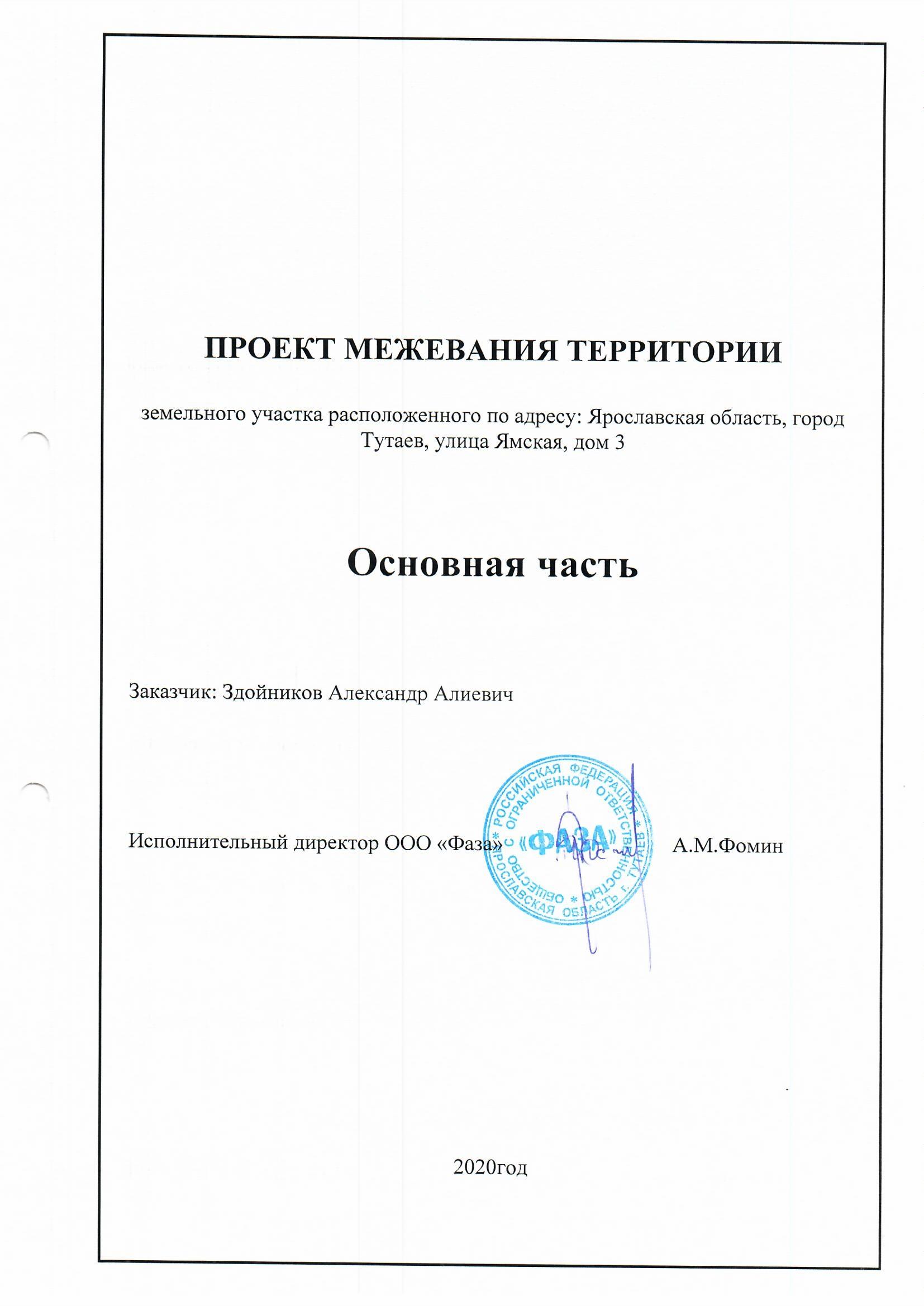 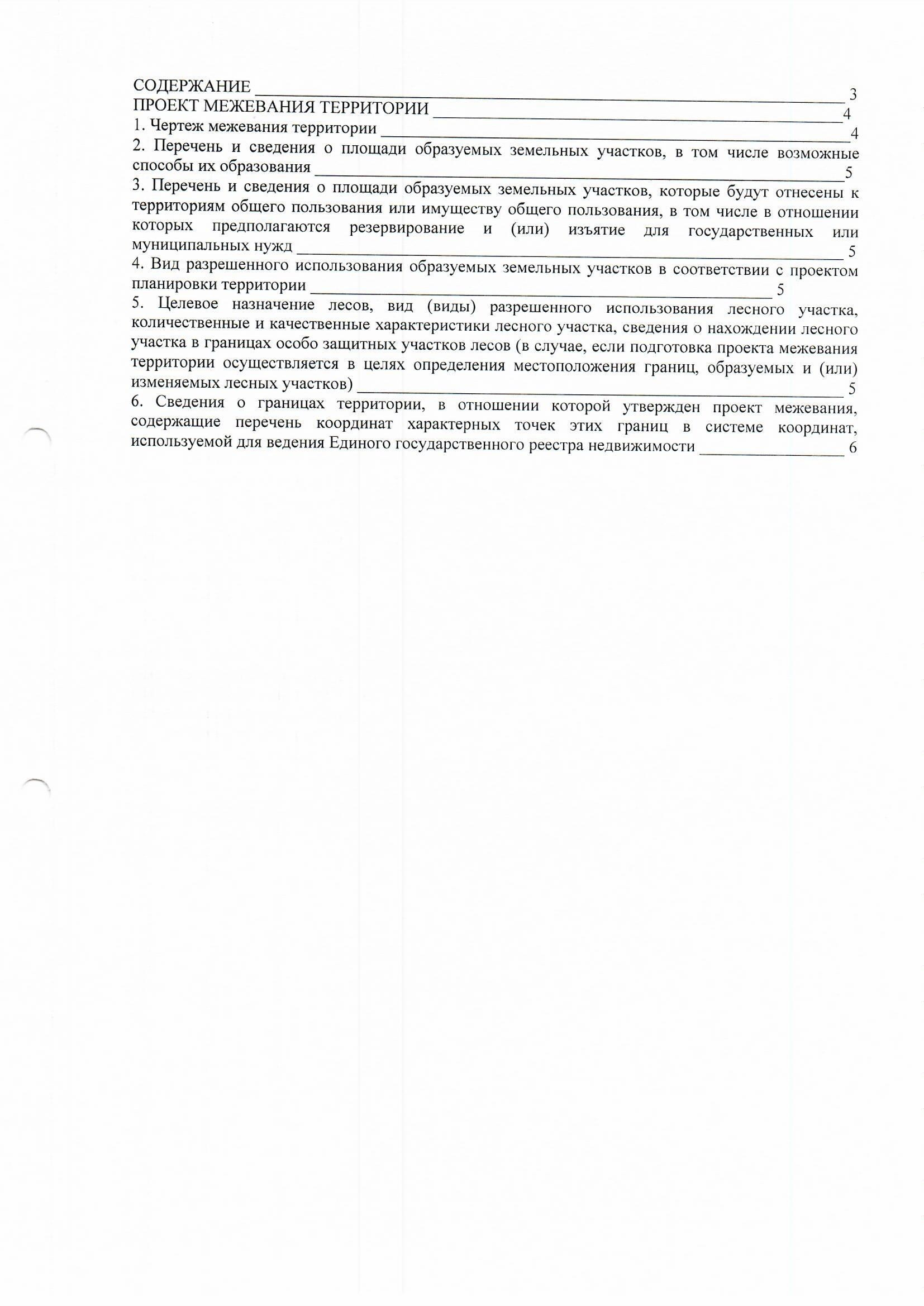 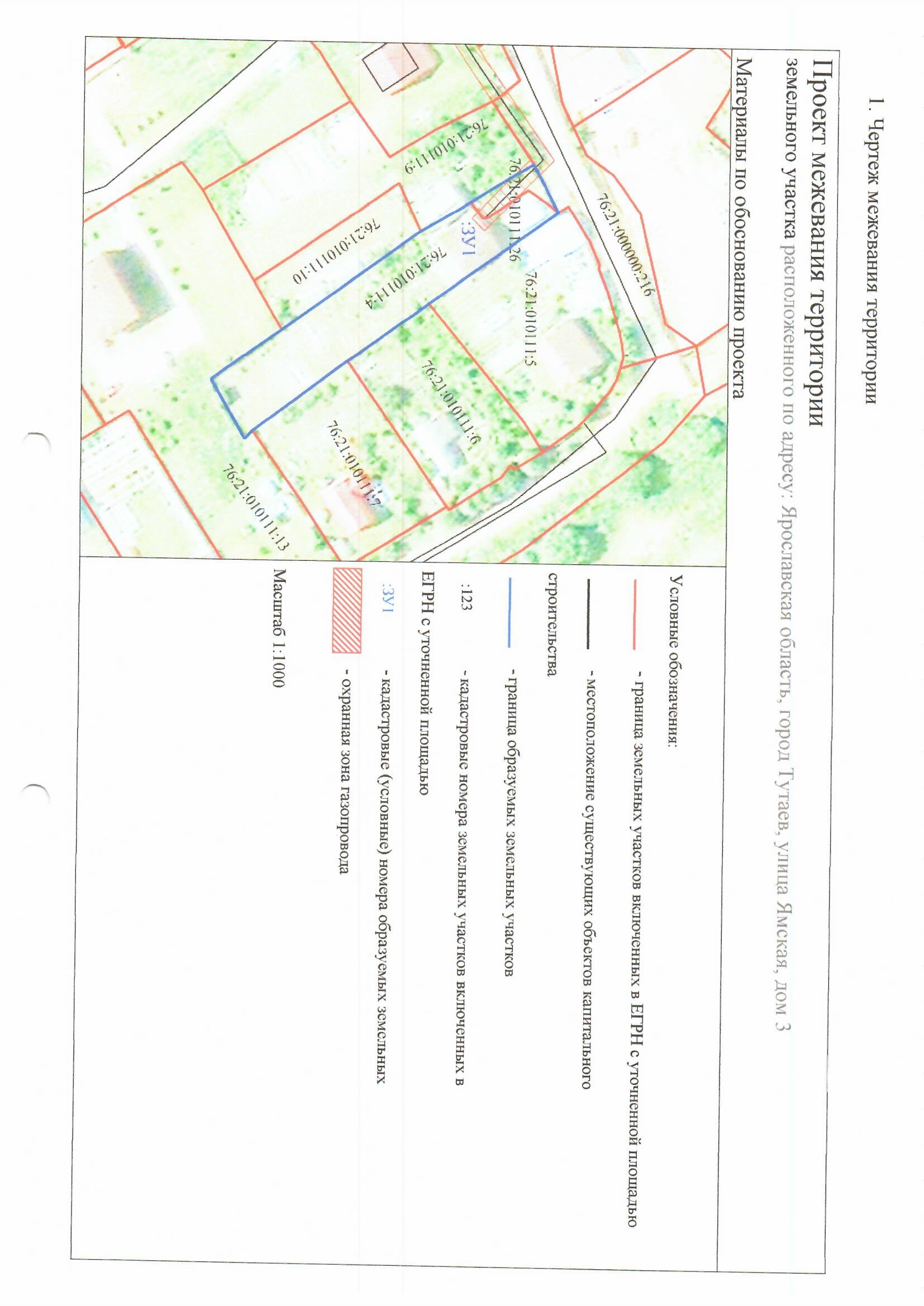 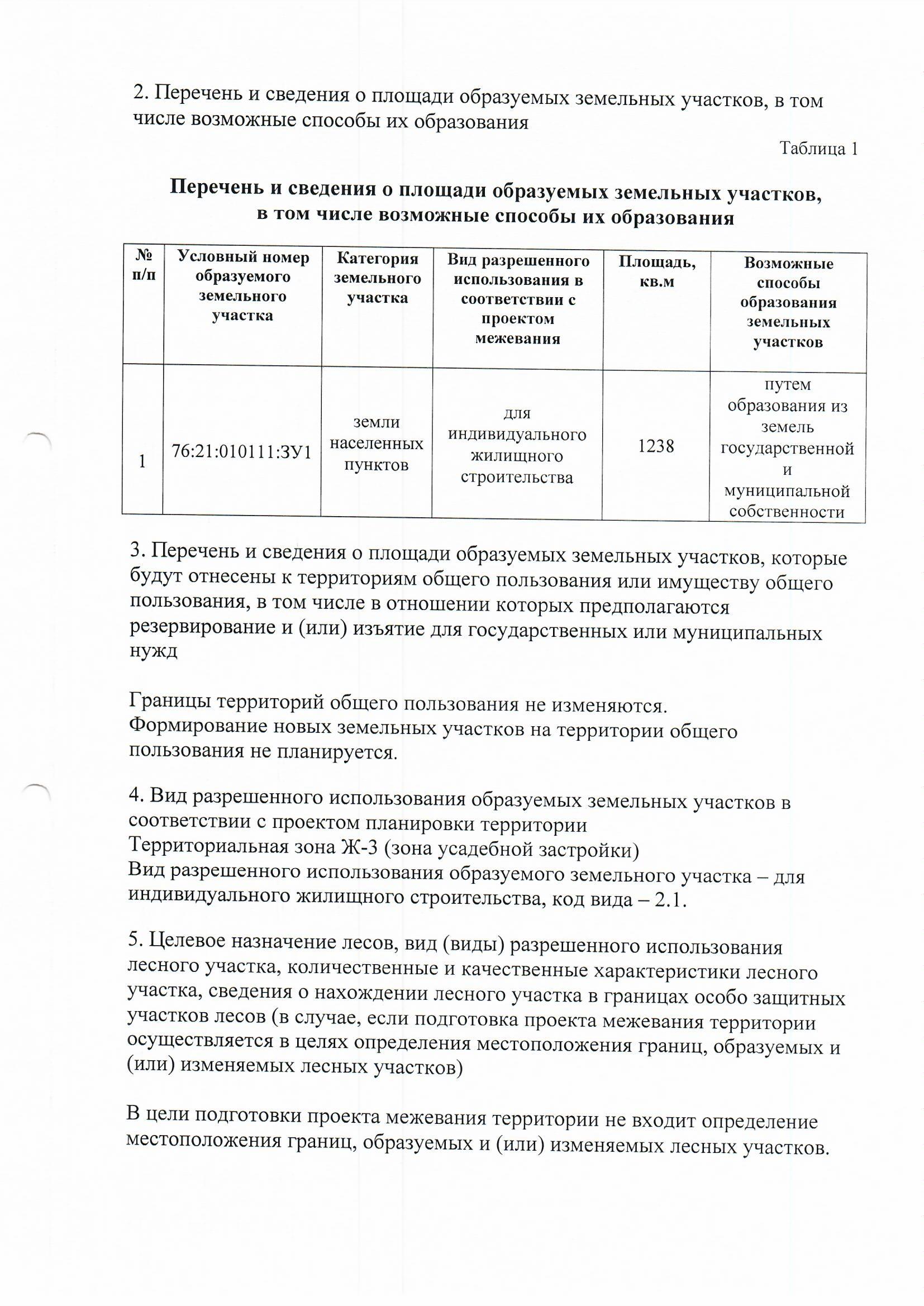 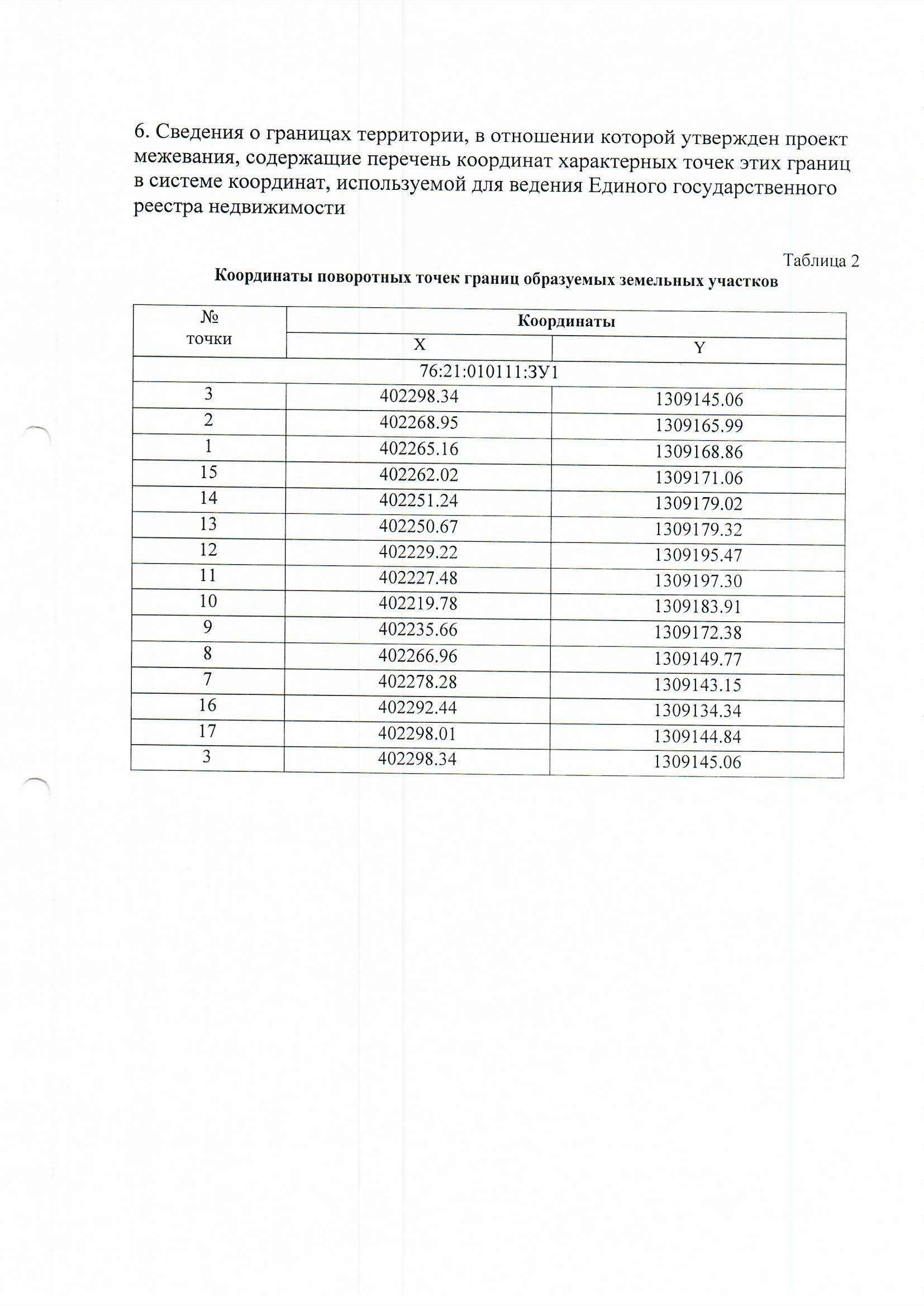 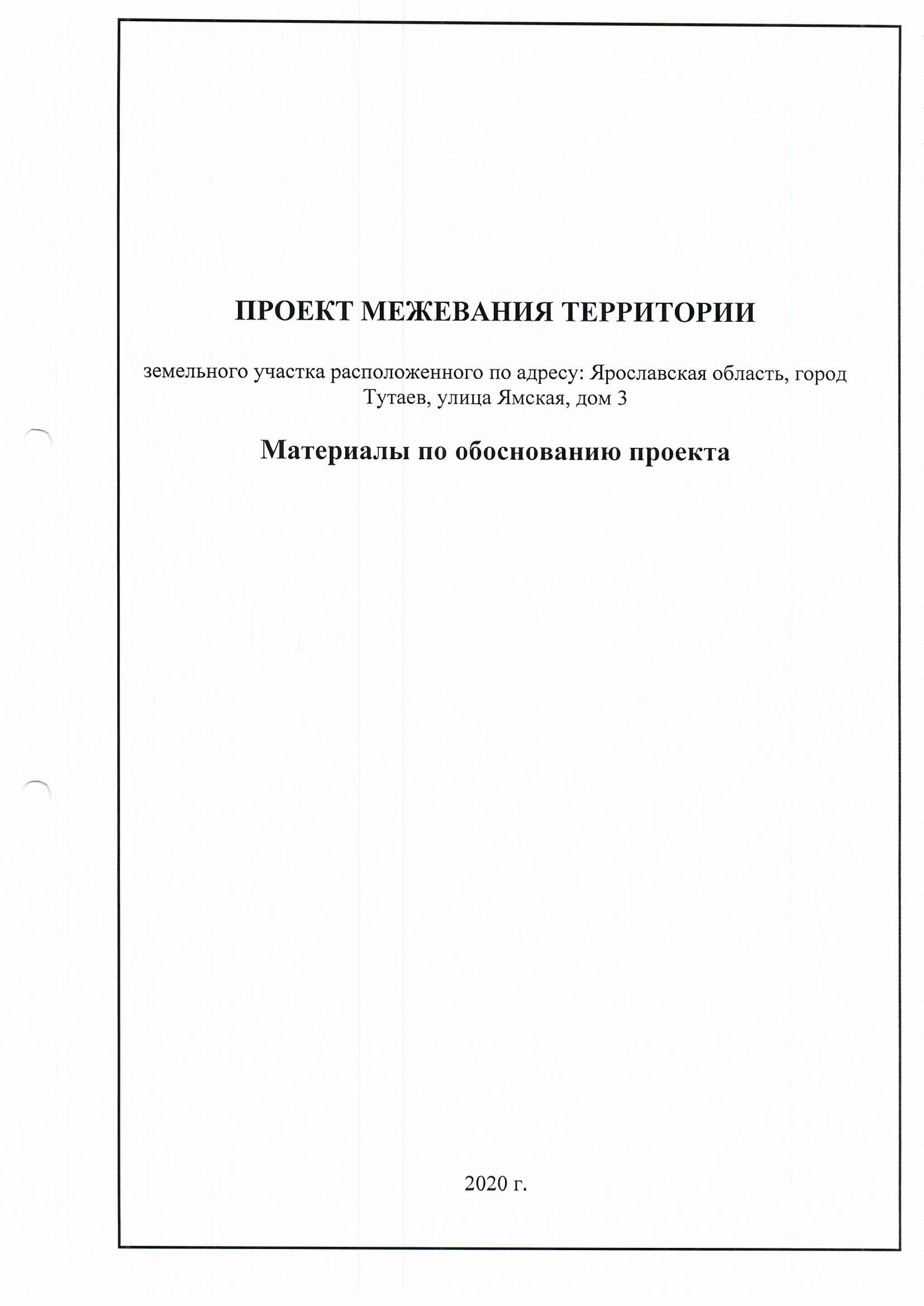 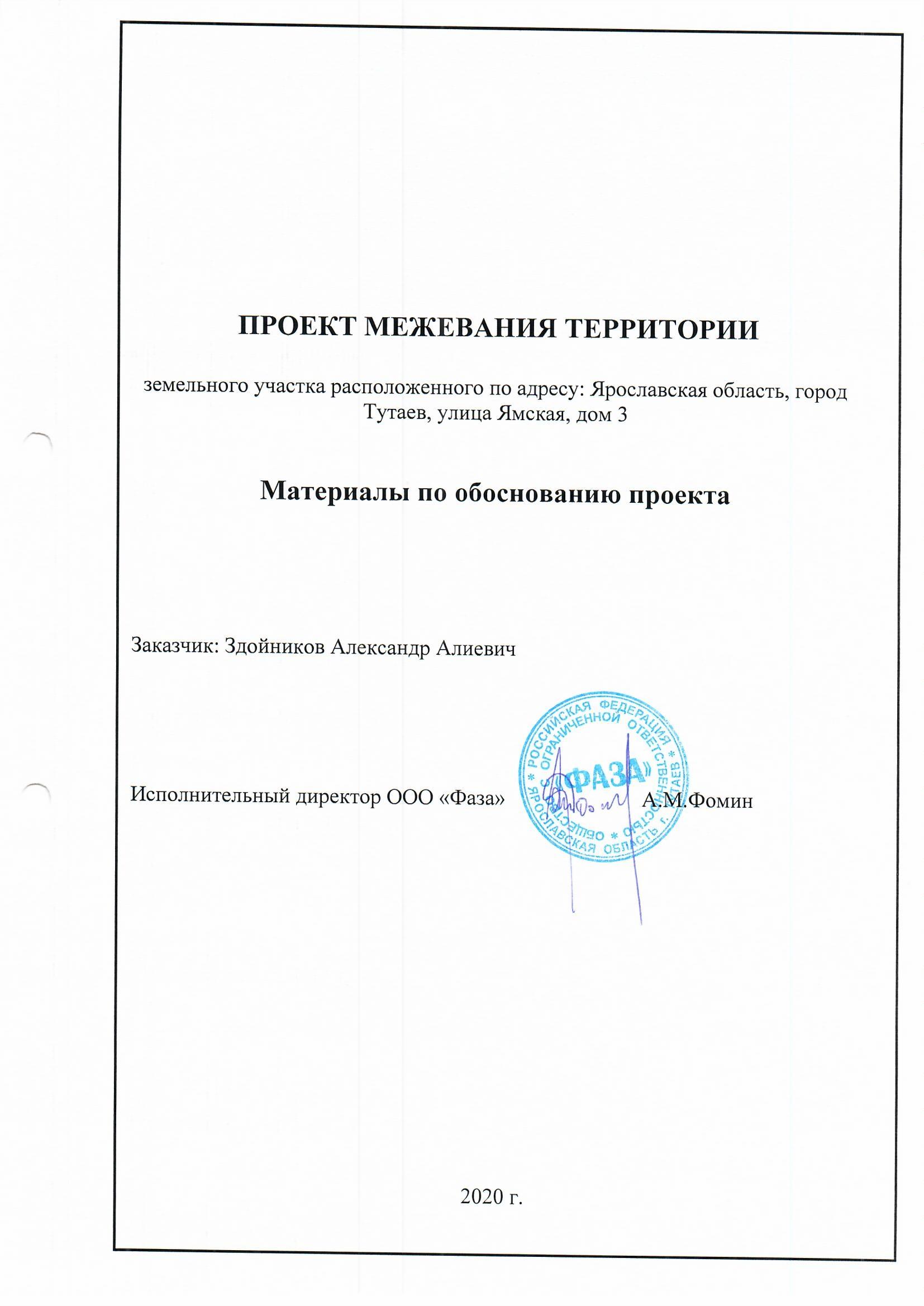 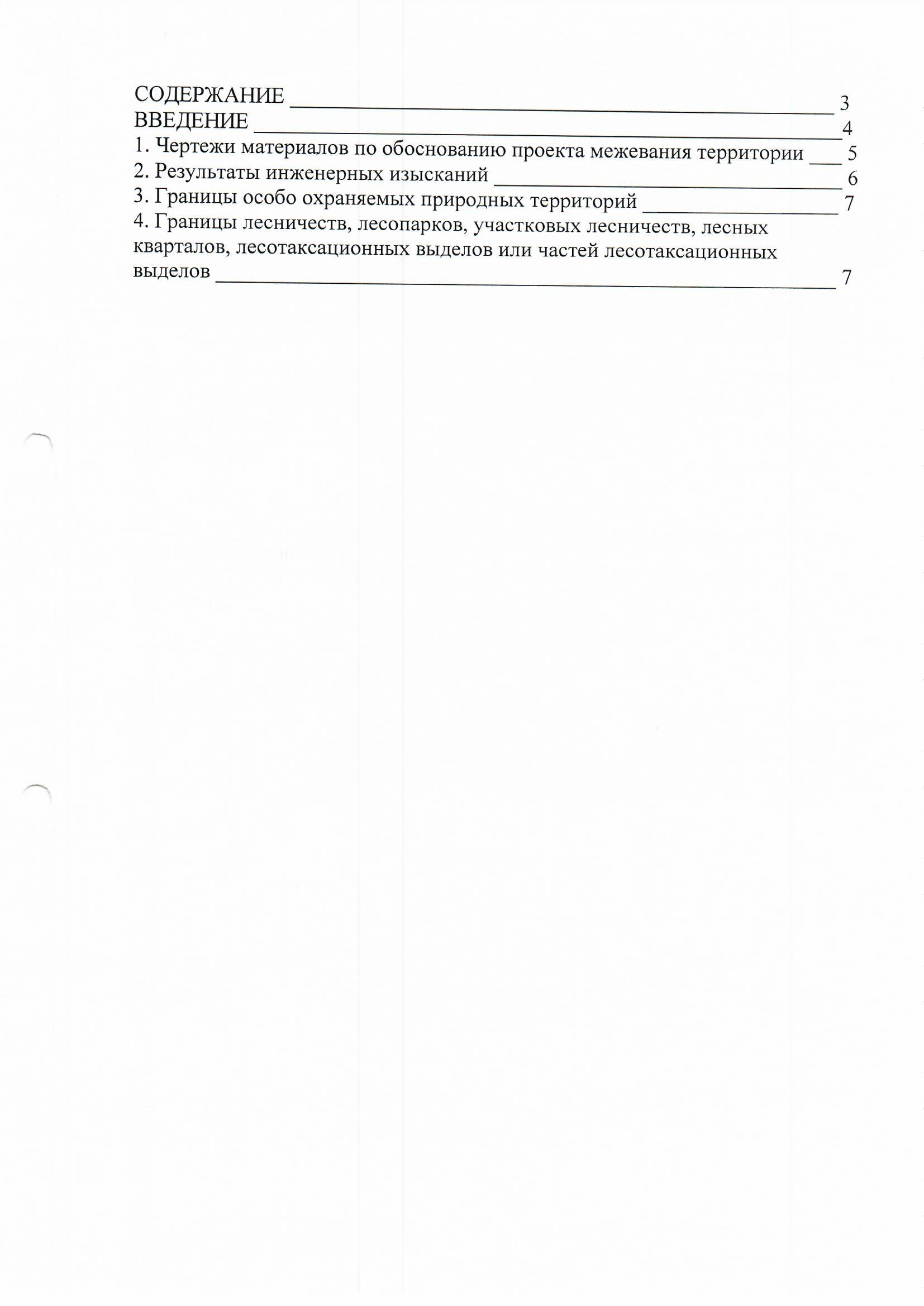 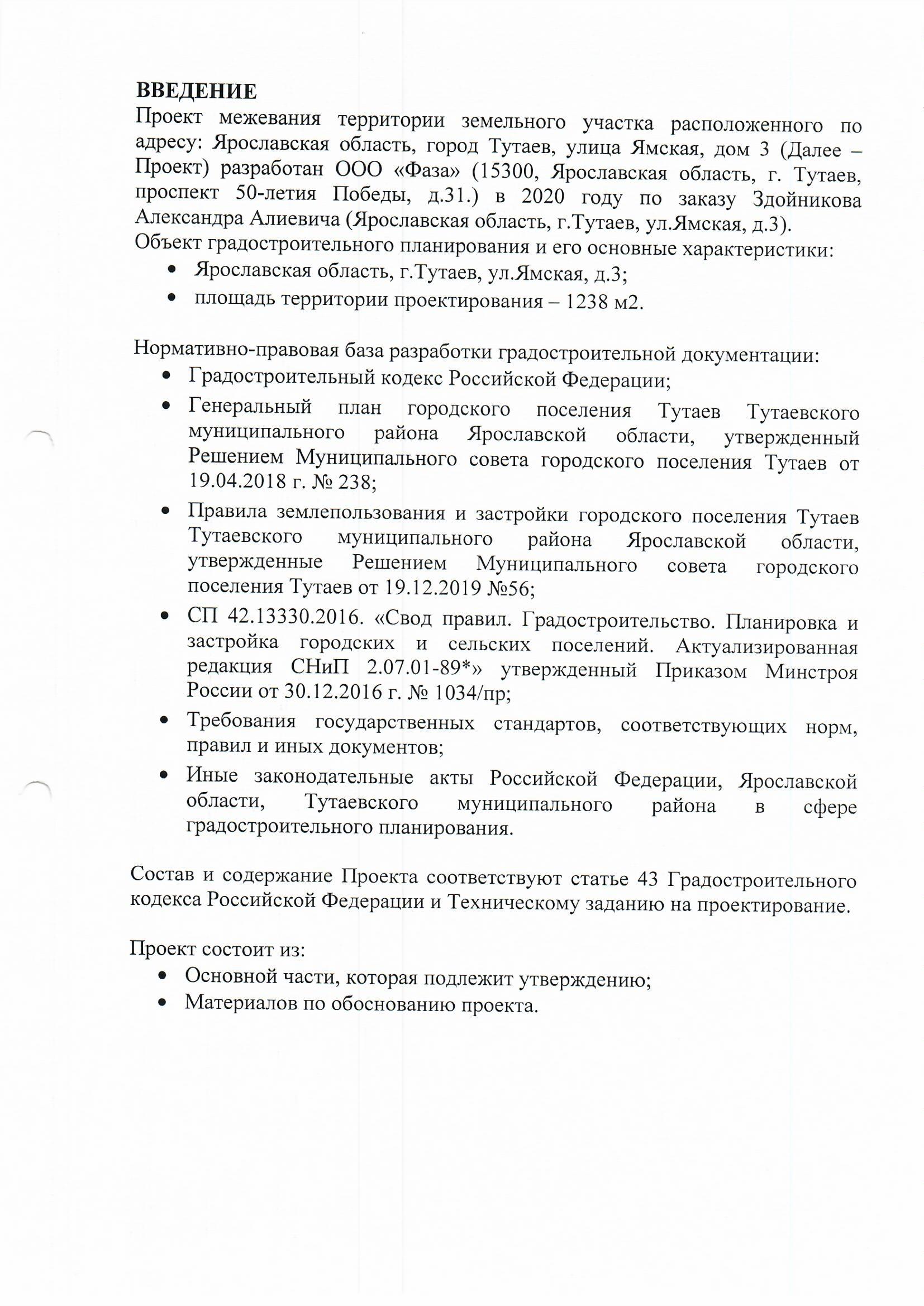 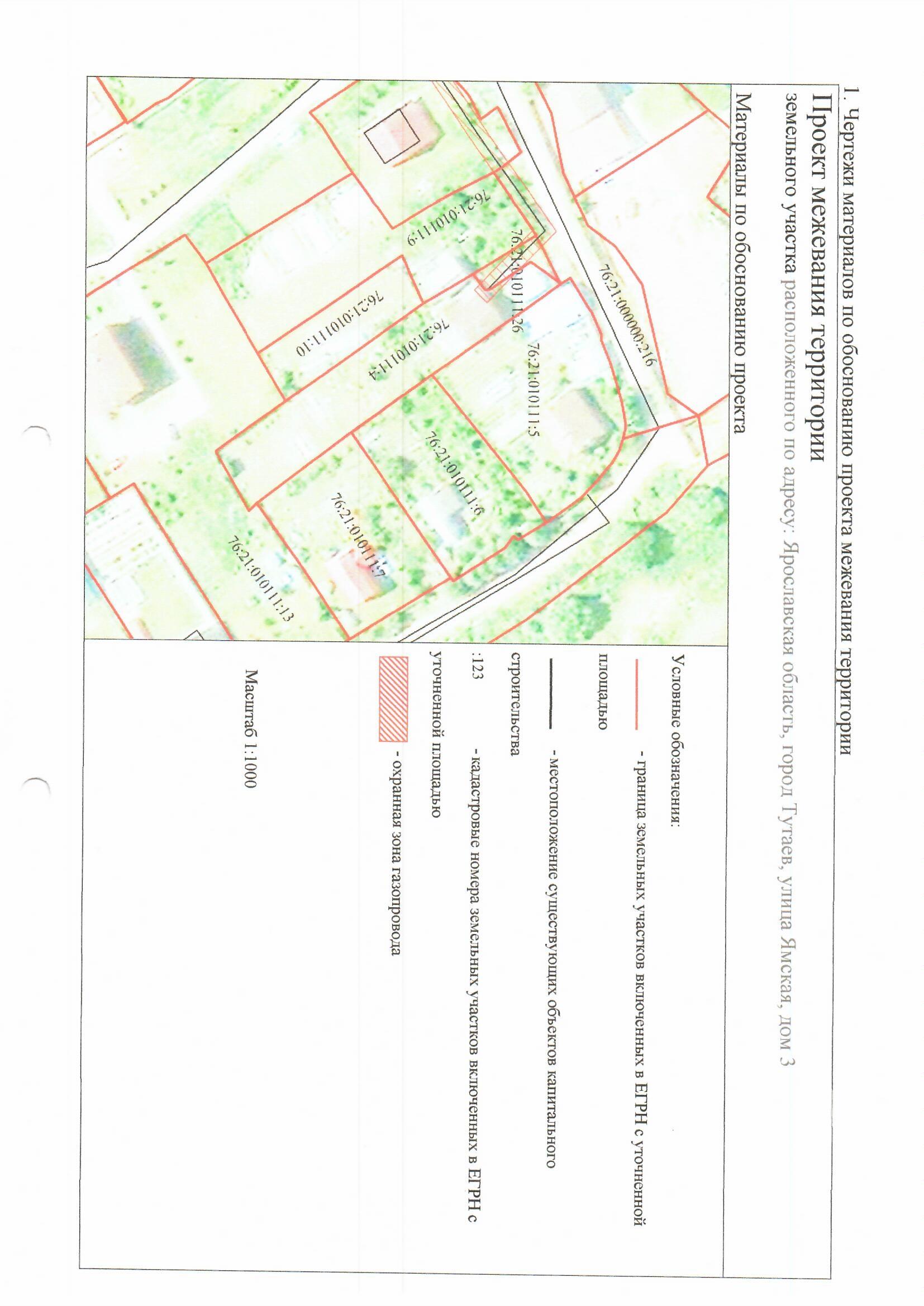 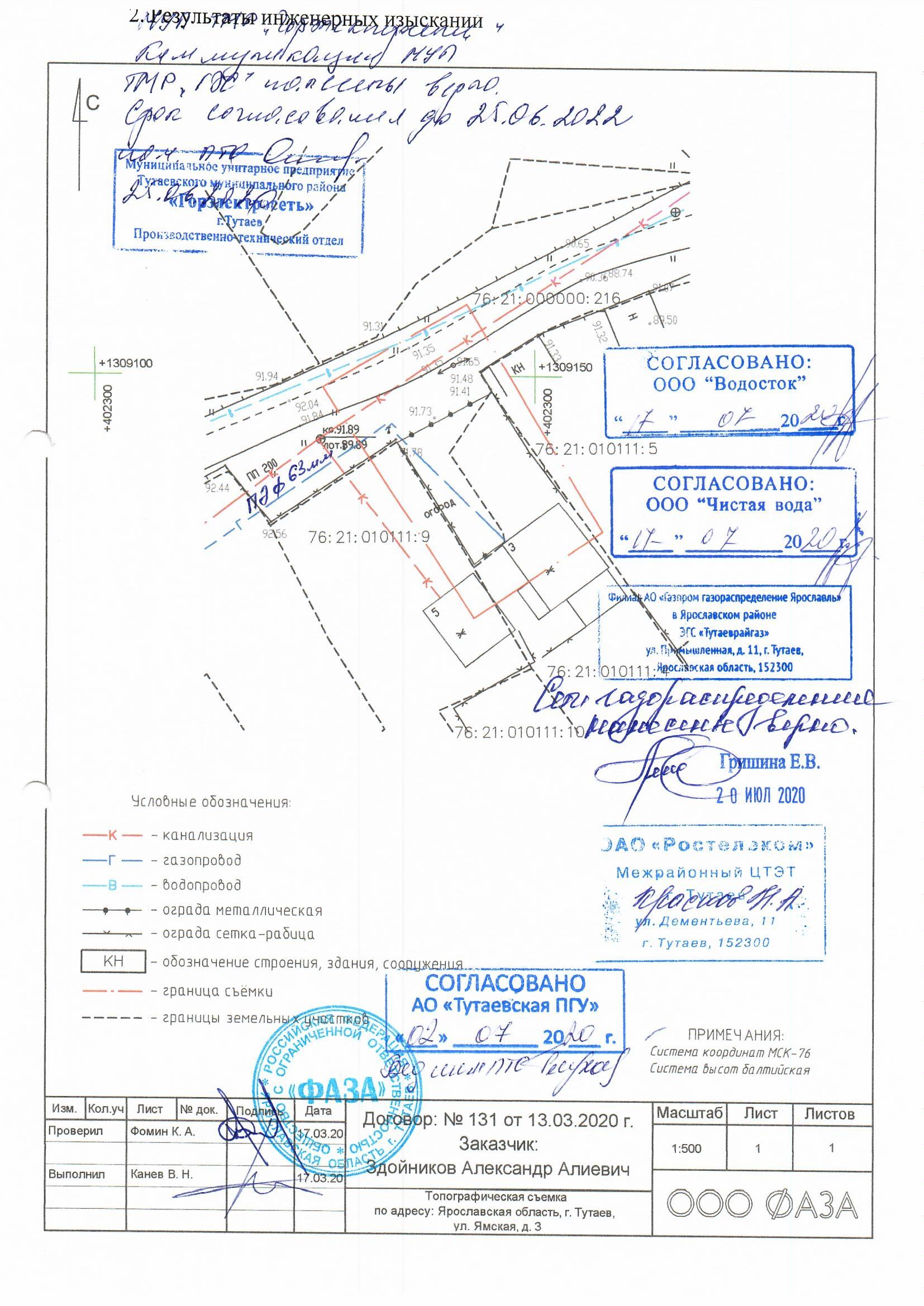 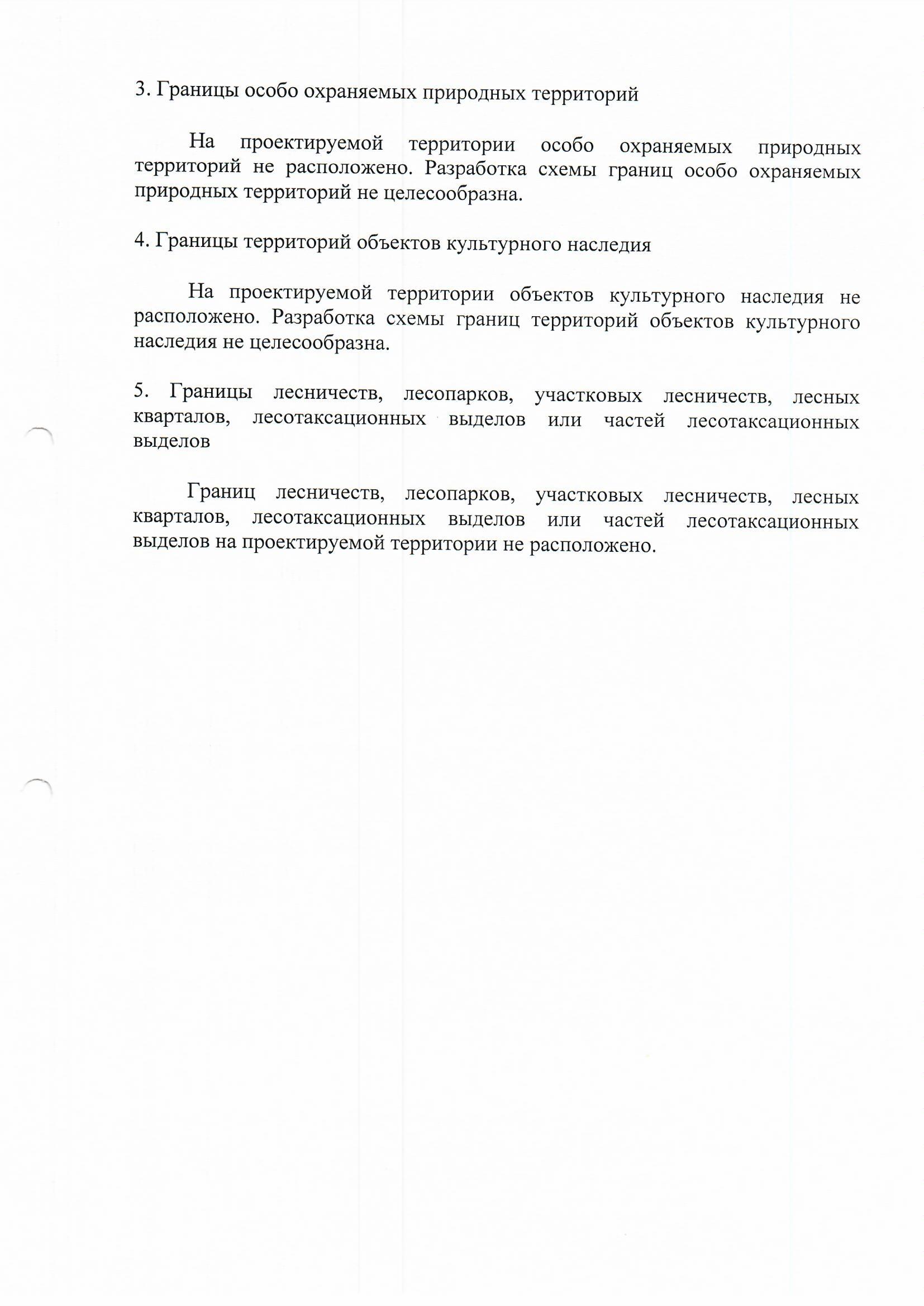 